SENSIBLIZACION DE GÉNERO CON LOS ALUMNOS DE 9° A   EN CENTRO ESCOLAR JOSE MATIAS DELGADO  17 DE JULIO 2019. 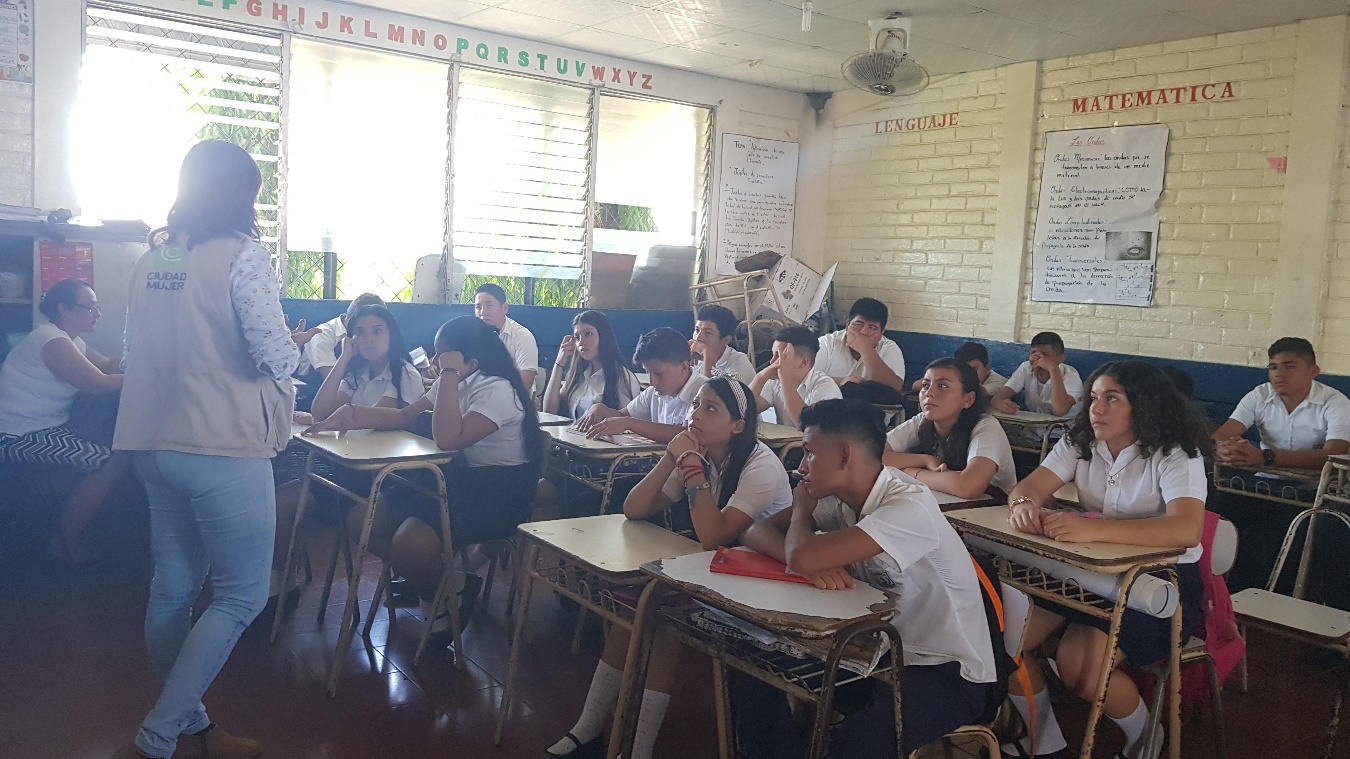 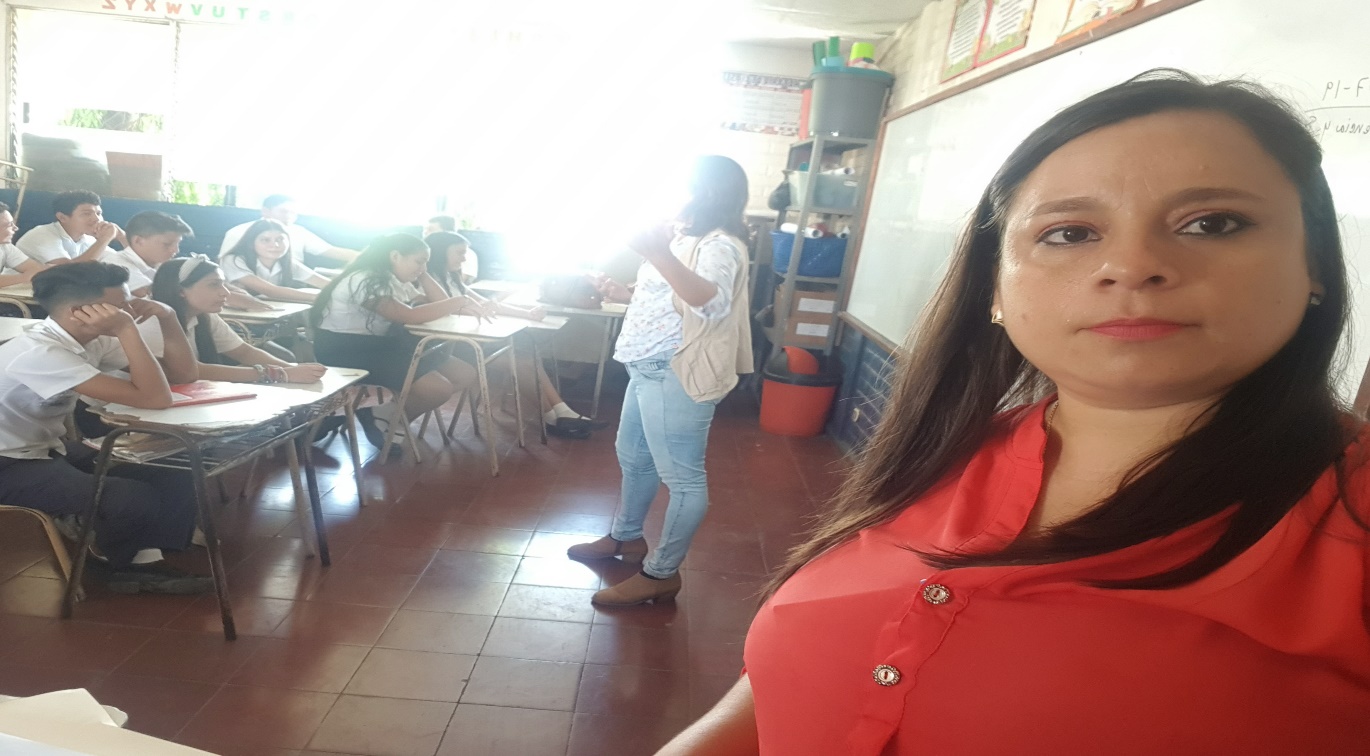 